Утвержденапостановлением администрацииСуоярвского муниципального округаот  00.06.2023 № 000Муниципальная программа«Развитие транспортной инфраструктуры и осуществление дорожной деятельности на территории Суоярвского муниципального округа»ПАСПОРТ ПРОГРАММЫРаздел 1 Общая характеристика сферы реализации программы и прогноз ее развития.Разработка и реализация муниципальной программы «Развитие транспортной инфраструктуры и осуществление дорожной деятельности на территории Суоярвского муниципального округа» (далее – Программа) осуществляется в соответствии с частью 5 и частью 6 статьи 15 Федерального закона от 6 октября 2003 года № 131-ФЗ «Об общих принципах организации местного самоуправления в Российской Федерации».В состав Суоярвского муниципального округа входят следующие населенные пункты: город Суоярви, село Вешкелица, поселки Вегарус, Гумарино, Игнойла, Костомукса, Лахколампи, Леппяниэми, Леппясюрья, Лоймола, Найстенъярви, Пийтсиёки, Поросозеро, Райконкоски, Соанлахти, Суйстамо, Суоёки, Тойвола, Турханваара, деревни Арькойла, Кясняселькя, Совдозеро, Хаутаваара, Хюрсюля, станции Леппясюрья, Суйстамо.Автомобильные дороги являются важнейшей составной частью транспортной системы Суоярвского муниципального округа. От уровня транспортно-эксплуатационного состояния и развития сети автомобильных дорог общего пользования местного значения зависит решение задач достижения устойчивого экономического роста муниципального округа, улучшения условий для предпринимательской деятельности и повышения уровня жизни населения.Развитие сети автомобильных дорог должно соответствовать темпам роста социально-экономического развития Суоярвского муниципального округа и удовлетворять потребность в перевозках.Быстрый рост количества автомобилей за последние годы привел к увеличению плотности транспортных потоков, росту интенсивности движения, что в свою очередь увеличило нагрузку на покрытие автомобильных дорог округа. Опережение роста интенсивности движения на автомобильных дорогах по сравнению с увеличением протяженности и пропускной способности автомобильных дорог приводит к росту уровня аварийности на сети автомобильных дорог общего пользования.По состоянию на 01 января 2023 года протяженность автомобильных дорог общего пользования местного значения в Суоярвском муниципальном округе составляет     149,965 км.Несоответствие состояния автомобильных дорог техническим регламентам и нормам  может привести  к увеличению числа аварийных ситуаций на автомобильных дорогах, отрицательно сказаться на безопасности дорожного движения,  привести к необходимости ограничения, а также запрещения движения по таким  дорогам  не только грузового, но и  общественного  транспорта. Важны мероприятия по поддержанию бесперебойного движения транспортных средств по автомобильным дорогам и создание безопасных условий дорожного движения.За 12 месяцев 2022 года на территории Суоярвского муниципального округа зарегистрировано 96 дорожно-транспортных происшествий, в которых погибло 3 и ранено 12 человек. По сравнению с 2021 годом зарегистрирован рост количества происшествий 1%, число погибших увеличилось на 200%, число раненых  не увеличилось.С увеличением уровня автомобилизации и включением все большего числа граждан в дорожное движение возрастает роль государства в обеспечении безопасности дорожного движения, сохранении жизни и здоровья участников дорожного движения.В целях обоснования регулирования дорожного движения требуется проводить систематическую работу по устранению недостатков, выявленных в ходе проверок контрольно-надзорных органов в сфере БДД: проводить систематическое дополнение и обновление дислокации дорожных знаков, ежегодно обновлять дорожную разметку и т.д. Доступность транспортных услуг относится к числу важнейших параметров, определяющих качество жизни населения. Поэтому для органов местного самоуправления организация безопасного, регулярного транспортного сообщения означает повышение социальной и трудовой активности жителей, что также непосредственно влияет на темпы реализации приоритетных проектов в области сельского хозяйства, здравоохранения, образования, решения жилищных проблем.В пассажирском транспорте выделяется автобусный, частный автомобильный и частное маршрутное такси. В городе Суоярви внутренний общественный транспорт осуществляется регулярно. Население пользуется пассажирскими автобусами, осуществляющие перевозки на основании выданных карт маршрута.Объем пассажирских перевозок муниципальным автотранспортом периодически срывается из-за относительной дороговизны транспортного сообщения, снижения численности населения поселения.Поэтому задача на ближайшее время заключается, главным образом, в улучшении качества дорог, сохранении транспортного сообщения.Перераспределение основных транспортных направлений в рассматриваемом периоде не планируется.В соответствии со статьей 16 Федерального закона от 06.10.2003 № 131-ФЗ «Об общих принципах организации местного самоуправления в Российской Федерации» к вопросам местного значения, в том числе относятся дорожная деятельность в отношении автомобильных дорог местного значения в границах округа и обеспечение безопасности дорожного движения на них. В рамках исполнения полномочий необходимо продолжать мероприятия по содержанию и развитию улично- дорожной сети Суоярвского муниципального округа.Улично-дорожная сеть внутри населенных пунктов, как правило, не благоустроена, требуется формирование пешеходных тротуаров, необходимых для упорядочения движения пешеходов, укладка асфальтобетонного покрытия, ограничение дорожного полотна.Автомобильные дороги подвержены влиянию природной окружающей среды, хозяйственной деятельности человека и постоянному воздействию транспортных средств, в результате чего меняется технико-эксплуатационное состояние дорог.Состояние сети дорог определяется своевременностью, полнотой и качеством выполнения работ по содержанию, ремонту и капитальному ремонту и зависит напрямую от объемов финансирования и стратегии распределения финансовых ресурсов в условиях их ограниченных объемов.Недофинансирование дорожной отрасли, в условиях постоянного роста интенсивности движения, изменения состава движения в сторону увеличения грузоподъемности транспортных средств, приводит к несоблюдению межремонтных сроков, накоплению количества участков «недоремонта».Учитывая вышеизложенное, в условиях ограниченных финансовых средств стоит задача их оптимального использования с целью максимально возможного снижения количества проблемных участков автомобильных дорог и сооружений на них.Применение программно-целевого метода в развитии автомобильных дорог общего пользования позволит системно направлять средства на решение неотложных проблем дорожной отрасли в условиях ограниченных финансовых ресурсов.Целесообразность разработки муниципальной программы, реализующей программно-целевой метод решения проблем дорожной деятельности, определяется следующими факторами:- наличие сложно решаемых и разнообразных по характеру проблем в дорожной сфере, что определяет необходимость системного подхода к их решению, согласования отдельных направлений муниципальной политики по содержанию, технологиям  реализации и по времени осуществления;- необходимость определения целей, задач, состава и структуры мероприятий и запланированных результатов;- необходимость реализации комплекса взаимоувязанных  мероприятий по повышению результативности бюджетных, финансовых и материальных вложений.   Реализация муниципальной программы сопряжена с макроэкономическими рисками, связанными с возможностью снижения темпов роста экономики и, как следствие, снижением доходов бюджета.   При реализации муниципальной программы «Развитие транспортной инфраструктуры и осуществление дорожной деятельности на территории Суоярвского муниципального округа» (далее – программа) возможны следующие риски:Финансовые риски – отсутствие или недофинансирование мероприятий программы может привести к тому, что показатели не будут достигнуты в полном объеме и как следствие снизятся технические характеристики состояния улично-дорожной сети. Преодоление рисков может быть осуществлено путем сохранения устойчивого финансирования программы.Организационные риски – уровень решения поставленных задач и достижение целевых показателей зависят не только от органов местного самоуправления, но и от исполнителей работ в сфере дорожной деятельности.Раздел 2. Цели и задачи программы.2.1. Основными целями Программы является:- обеспечение сохранности автомобильных дорог общего пользования местного значения с выполнением работ по их содержанию и ремонту в целях доведения транспортно-эксплуатационных показателей до нормативных требований и создание безопасных условий дорожного движения на дорогах местного значения в границах Суоярвского муниципального округа;           - создание безопасных условий дорожного движения на дорогах общего пользования местного значения Суоярвского муниципального округа;- обеспечение населения района регулярным автобусным сообщением между населенными пунктами в границах  Суоярвского муниципального округа, сохранение социально значимых муниципальных автобусных маршрутов.2.2. Для достижения основных целей Программы необходимо решить следующие задачи: 2.2.1.  Организация работ по содержанию и текущему ремонту автомобильных дорог общего пользования местного значения Суоярвского муниципального округа. 2.2.2. Организация мероприятий по повышению безопасности дорожного движения на территории округа, а также формированию безопасного поведения участников дорожного движения и предупреждению дорожно-транспортного травматизма.2.2.3.   Организация транспортного обслуживания населения по муниципальным маршрутам  на территории Суоярвского муниципального округа и создание условий для предоставления качественных и доступных транспортных услуг населению.Раздел 3. Ожидаемые результаты реализации Программы, целевые индикаторы и показатели эффективности.Показатели (индикаторы) соответствующие целям и задачам Программы представлены в приложении № 2 к Программе. 3.2. Реализация мероприятий, предусмотренных Программой, позволит получить конечные результаты:3.2.1. обеспечить сохранность существующей дорожной сети, сократить долю автомобильных дорог, не отвечающих нормативным требованиям;3.2.2. снижение к 2027 году количества ДТП с пострадавшими;3.2.3. сохранение существующего количества муниципальных автобусных маршрутов.Раздел 4. Сроки и этапы реализации Программы.Мероприятия программы реализуются в период: 2023-2027 годы. Программа носит постоянный характер. В силу постоянного характера решаемых в рамках муниципальной программы задач, выделение отдельных этапов ее реализации не предусматривается.Раздел 5. План основных мероприятий Программы.В целях комплексного выполнения системы мер, направленных на развитие транспортной инфраструктуры и осуществление дорожной деятельности в отношении автомобильных дорог местного значения  в границах Суоярвского муниципального округа на 2023-2027 годы, разработан План мероприятий Программы (Приложение 1). Ответственный исполнитель Программы – Отдел по развитию инфраструктуры и благоустройства, отдел образования и социальной политики администрации Суоярвского муниципального округа,  отдел по развитию предпринимательства и инвестиционной политики администрации Суоярвского муниципального округа,  ОГИБДД ОМВД России «Суоярвское», КУ РК «Управление автомобильных дорог РК», субъекты предпринимательства, осуществляющие деятельность в сфере дорожно-транспортного облуживания.Достижение целей и решение задач Программы обеспечивается путем реализации мероприятий, которые разрабатываются исходя из целевых индикаторов, представляющих собой доступные наблюдению и измерению характеристики состояния и развития системы транспортной инфраструктуры округа. Разработанные программные мероприятия систематизированы по степени их актуальности. Механизм реализации Программы включает в себя систему мероприятий, проводящихся по обследованию, содержанию, ремонту, мероприятия по обеспечению безопасности дорожного движения, мероприятия по организации транспортного обслуживания населения. Перечень мероприятий по ремонту дорог по реализации Программы формируется администрацией Суоярвского муниципального округа по итогам обследования состояния дорожного покрытия не реже одного раза в год, в начале осеннего или в конце весеннего периодов и с учетом решения первостепенных проблемных ситуаций, в том числе от поступивших обращений (жалоб) граждан. Перечень и виды работ по содержанию и текущему ремонту автомобильных дорог и искусственных сооружений на них определяются муниципальным контрактом (договором).Раздел 6. Механизм реализации Программы. 6.1. Механизм реализации Программы направлен на эффективное планирование основных мероприятий, координацию действий участников Программы, обеспечение контроля исполнения программных мероприятий, проведение мониторинга состояния работ по выполнению Программы, выработку решений при возникновении отклонения хода работ от плана мероприятий Программы.Реализация программных мероприятий осуществляется в соответствии с контрактами (договорами), заключенными на основании  Федерального закона Российской Федерации от 05.04.2013г. №44-ФЗ «О контрактной системе в сфере закупок, работ, услуг для обеспечения государственных и муниципальных нужд».В ходе реализации муниципальной программы отдел по развитию инфраструктуры и благоустройства администрации Суоярвского муниципального округа как  ответственный исполнитель Программы:- координирует  мероприятия, направленные на реализацию муниципальной программы;- разрабатывает муниципальные правовые акты Администрации необходимые для реализации мероприятий муниципальной программы;- реализует программные мероприятия, заключая договоры (контракты) в соответствии  с Федеральным законом Российской Федерации от 05.04.2013г. №44-ФЗ «О контрактной системе в сфере  закупок, работ, услуг для обеспечения государственных и муниципальных нужд».Раздел 7. Финансовое  обеспечение Программы7.1. Источником финансирования Программы являются:- средства бюджета Суоярвского муниципального округа.7.2.Объемы финансирования мероприятий Программы за счет средств бюджета Суоярвского муниципального округа составляет: 94412,0 тыс. рублей, в том числе:2023 год –  20012,0 тыс. рублей;2024 год –  18600,0 тыс. рублей;2025 год –  18600,0 тыс. рублей;2026 год –  18600,0 тыс. рублей.2027 год –  18600,0 тыс. рублей.Также в 2023 году предусмотрено финансирование с бюджета Республики Карелия на реализацию мероприятий по текущему ремонту автомобильного деревянного моста через р. Уксунйоки по ул. Заводская- ул. Советская в п. Райконкоски в размере:2023 год – 10900 тыс. рублей.7.3. Объемы финансирования мероприятий Программы подлежат ежегодному уточнению при формировании бюджета Суоярвского муниципального округа на соответствующий год, исходя из его возможностей.Раздел 8. Оценка эффективности реализации Программы.9.1.  Комплексная оценка эффективности реализации мероприятий Программы осуществляется ежегодно в течение всего срока ее реализации и по окончании ее реализации и включает в себя оценку степени выполнения мероприятий муниципальной программы и оценку эффективности реализации муниципальной программы. Критериями оценки эффективности реализации Программы являются степень достижения целевых индикаторов и показателей, установленных Программой, а также степень достижения показателей эффективности, установленных Методикой.Оценка эффективности реализации программы осуществляется ежегодно по итогам ее исполнения за отчетный финансовый год и в целом после завершения ее реализации координатором совместно с ответственным исполнителем и соисполнителями.Оценка эффективности программы осуществляется с использованием следующих критериев: полнота и эффективность использования средств бюджета на реализацию программы; степень достижения планируемых значений показателей программы.ПРИЛОЖЕНИЕ 1 к Муниципальной программе  «Развитие транспортной инфраструктуры и осуществление дорожной деятельности на территории Суоярвского муниципального округа»ПЛАН МЕРОПРИЯТИЙМуниципальной программы «Развитие транспортной инфраструктуры и осуществление дорожной деятельности на территории Суоярвского муниципального округа»ПРИЛОЖЕНИЕ 2 к Муниципальной программе  «Развитие транспортной инфраструктуры и осуществление дорожной деятельности на территории Суоярвского муниципального округа»ЦЕЛЕВЫЕ ИНДИКАТОРЫ И ПОКАЗАТЕЛИ
реализации муниципальной программы «Развитие транспортной инфраструктуры и осуществление дорожной деятельности на территории Суоярвского муниципального округа»ПРИЛОЖЕНИЕ 3 к Муниципальной программе  «Развитие транспортной инфраструктуры и осуществление дорожной деятельности на территории Суоярвского муниципального округа»ИНФОРМАЦИЯО РЕСУРСНОМ ОБЕСПЕЧЕНИИ МУНИЦИПАЛЬНОЙ ПРОГРАММЫЗА СЧЕТ СРЕДСТВ БЮДЖЕТА СУОЯРВСКОГО  МУНИЦИПАЛЬНОГО ОКРУГА Программа  «Развитие транспортной инфраструктуры и осуществление дорожной деятельности на территории Суоярвского муниципального округа»______________________________________Наименование Программы  «Развитие транспортной инфраструктуры и осуществление дорожной деятельности на территории Суоярвского муниципального округа»Заказчик ПрограммыАдминистрация Суоярвского муниципального округаРазработчики программыОтдел по развитию инфраструктуры и благоустройства Администрации Суоярвского муниципального округаИсполнители ПрограммыОтдел по развитию инфраструктуры и благоустройства, отдел образования и социальной политики администрации Суоярвского муниципального округа,  отдел по развитию предпринимательства и инвестиционной политики администрации Суоярвского муниципального округа,  ОГИБДД ОМВД России «Суоярвское», КУ РК «Управление автомобильных дорог РК» субъекты предпринимательства, осуществляющие деятельность в сфере дорожно-транспортного облуживания.Наименование ПодпрограммынетОсновное мероприятие ПрограммыРазвитие современной и эффективной транспортной инфраструктуры, повышение уровня безопасности движения, доступности и качества оказываемых услуг транспортного комплекса для населения Суоярвского муниципального округа.Основные цели Программы - обеспечение сохранности автомобильных дорог общего пользования местного значения с выполнением работ по их содержанию и ремонту в целях доведения транспортно-эксплуатационных показателей до нормативных требований;  -создание безопасных условий дорожного движения на дорогах общего пользования местного значения Суоярвского муниципального округа;-обеспечение населения округа пассажирскими перевозками автомобильным транспортом.Основные задачи Программы1.Организация работ по содержанию и текущему ремонту автомобильных дорог общего пользования местного значения Суоярвского муниципального округа. 2.Организация мероприятий по повышению безопасности дорожного движения на территории округа, а также формированию безопасного поведения участников дорожного движения и предупреждению дорожно-транспортного травматизма.3. Организация транспортного обслуживания населения по муниципальным маршрутам  на территории Суоярвского муниципального округа и создание условий для предоставления качественных и доступных транспортных услуг населению.Целевые показатели и индикаторы Программы- Доля автомобильных дорог общего пользования местного значения, соответствующих нормативным допустимым требованиям к транспортно- эксплуатационным показателям, %-Доля муниципальных автомобильных дорог, в отношении которых проводились мероприятия по зимнему и летнему содержанию дорог, % ;- Количество муниципальных рейсов пассажирских перевозок в границах Суоярвского муниципального округа  ед;- Доля выполненных пассажирским транспортом рейсов от общего числа рейсов, предусмотренных планом (расписанием)- Доля удовлетворенности населения предоставлением качественными и доступными транспортными услугами, %-Количество дорожно-транспортных происшествий, произошедших на территории округа, ед.-Количество погибших и тяжело пострадавших в результате ДТП на территории округа, чел.Сроки и этапы реализации Программы2023-2027 годы Финансовое обеспечение муниципальной программыОжидаемые конечные результаты реализации ПрограммыРеализация программных мероприятий позволит: - обеспечить сохранность существующей дорожной сети, сократить долю автомобильных дорог, не отвечающих нормативным требованиям;- снижение к 2027 году количества ДТП с пострадавшими;- сохранение существующего количества муниципальных автобусных маршрутов и улучшение предоставления транспортных услуг населению.№п/пНаименование мероприятияНаименование мероприятияОтветственный исполнительОтветственный исполнительИсточник финансированияИсточник финансированияОбъем финансовых средств, тыс. руб.Объем финансовых средств, тыс. руб.Объем финансовых средств, тыс. руб.Объем финансовых средств, тыс. руб.Объем финансовых средств, тыс. руб.Объем финансовых средств, тыс. руб.Объем финансовых средств, тыс. руб.Объем финансовых средств, тыс. руб.Объем финансовых средств, тыс. руб.Объем финансовых средств, тыс. руб.Объем финансовых средств, тыс. руб.Объем финансовых средств, тыс. руб.Объем финансовых средств, тыс. руб.№п/пНаименование мероприятияНаименование мероприятияОтветственный исполнительОтветственный исполнительИсточник финансированияИсточник финансированияВсегоВсегоВсего202320232024202420252025202620262027202712233445556677889910101. Организация работ по содержанию и текущему ремонту автомобильных дорог общего пользования местного значения Суоярвского муниципального округа.1. Организация работ по содержанию и текущему ремонту автомобильных дорог общего пользования местного значения Суоярвского муниципального округа.1. Организация работ по содержанию и текущему ремонту автомобильных дорог общего пользования местного значения Суоярвского муниципального округа.1. Организация работ по содержанию и текущему ремонту автомобильных дорог общего пользования местного значения Суоярвского муниципального округа.1. Организация работ по содержанию и текущему ремонту автомобильных дорог общего пользования местного значения Суоярвского муниципального округа.1. Организация работ по содержанию и текущему ремонту автомобильных дорог общего пользования местного значения Суоярвского муниципального округа.1. Организация работ по содержанию и текущему ремонту автомобильных дорог общего пользования местного значения Суоярвского муниципального округа.1. Организация работ по содержанию и текущему ремонту автомобильных дорог общего пользования местного значения Суоярвского муниципального округа.1. Организация работ по содержанию и текущему ремонту автомобильных дорог общего пользования местного значения Суоярвского муниципального округа.1. Организация работ по содержанию и текущему ремонту автомобильных дорог общего пользования местного значения Суоярвского муниципального округа.1. Организация работ по содержанию и текущему ремонту автомобильных дорог общего пользования местного значения Суоярвского муниципального округа.1. Организация работ по содержанию и текущему ремонту автомобильных дорог общего пользования местного значения Суоярвского муниципального округа.1. Организация работ по содержанию и текущему ремонту автомобильных дорог общего пользования местного значения Суоярвского муниципального округа.1. Организация работ по содержанию и текущему ремонту автомобильных дорог общего пользования местного значения Суоярвского муниципального округа.1. Организация работ по содержанию и текущему ремонту автомобильных дорог общего пользования местного значения Суоярвского муниципального округа.1. Организация работ по содержанию и текущему ремонту автомобильных дорог общего пользования местного значения Суоярвского муниципального округа.1. Организация работ по содержанию и текущему ремонту автомобильных дорог общего пользования местного значения Суоярвского муниципального округа.1. Организация работ по содержанию и текущему ремонту автомобильных дорог общего пользования местного значения Суоярвского муниципального округа.1. Организация работ по содержанию и текущему ремонту автомобильных дорог общего пользования местного значения Суоярвского муниципального округа.1.1Мероприятия по обследованию автомобильных дорог общего пользования местного значенияМероприятия по обследованию автомобильных дорог общего пользования местного значенияАдминистрация Суоярвского муниципального округа, ОГИБДД ОМВД России «Суоярвское» (по согласованию)Администрация Суоярвского муниципального округа, ОГИБДД ОМВД России «Суоярвское» (по согласованию)Не требуетсяНе требуется мероприятия по обеспечению безопасности дорожного движения, мероприятия по организации транспортного обслуживания населения.  мероприятия по обеспечению безопасности дорожного движения, мероприятия по организации транспортного обслуживания населения.  мероприятия по обеспечению безопасности дорожного движения, мероприятия по организации транспортного обслуживания населения.  мероприятия по обеспечению безопасности дорожного движения, мероприятия по организации транспортного обслуживания населения.  мероприятия по обеспечению безопасности дорожного движения, мероприятия по организации транспортного обслуживания населения.  мероприятия по обеспечению безопасности дорожного движения, мероприятия по организации транспортного обслуживания населения.  мероприятия по обеспечению безопасности дорожного движения, мероприятия по организации транспортного обслуживания населения.  мероприятия по обеспечению безопасности дорожного движения, мероприятия по организации транспортного обслуживания населения.  мероприятия по обеспечению безопасности дорожного движения, мероприятия по организации транспортного обслуживания населения.  мероприятия по обеспечению безопасности дорожного движения, мероприятия по организации транспортного обслуживания населения.  мероприятия по обеспечению безопасности дорожного движения, мероприятия по организации транспортного обслуживания населения.  мероприятия по обеспечению безопасности дорожного движения, мероприятия по организации транспортного обслуживания населения.  мероприятия по обеспечению безопасности дорожного движения, мероприятия по организации транспортного обслуживания населения. 1.2Мероприятия по содержанию автомобильных дорог общего пользования местного значения и искусственных сооружений на них, а также других объектов транспортной инфраструктуры.Мероприятия по содержанию автомобильных дорог общего пользования местного значения и искусственных сооружений на них, а также других объектов транспортной инфраструктуры.Администрация Суоярвского муниципального округа, субъекты предпринимательства, осуществляющие деятельность в сфере дорожно-транспортного облуживания.Администрация Суоярвского муниципального округа, субъекты предпринимательства, осуществляющие деятельность в сфере дорожно-транспортного облуживания.Бюджет Суоярвского муниципального округаБюджет Суоярвского муниципального округа81500,016300,016300,016300,016300,016300,016300,016300,016300,016300,016300,016300,016300,01.3Мероприятия по ремонту автомобильных дорог общего пользования местного значения и искусственных сооружений на них.Мероприятия по ремонту автомобильных дорог общего пользования местного значения и искусственных сооружений на них.Администрация Суоярвского муниципального округа, субъекты предпринимательства, осуществляющие деятельность в сфере дорожно-транспортного облуживания.Администрация Суоярвского муниципального округа, субъекты предпринимательства, осуществляющие деятельность в сфере дорожно-транспортного облуживания.Бюджет Суоярвского муниципального округаБюджет Суоярвского муниципального округа1212,01212,01212,01212,01212,0000000001.4Мероприятия текущий ремонт автомобильного деревянного моста через р. Уксунйоки по ул. Заводская- ул. Советская в п. Райконкоски Мероприятия текущий ремонт автомобильного деревянного моста через р. Уксунйоки по ул. Заводская- ул. Советская в п. Райконкоски Администрация Суоярвского муниципального округа, субъекты предпринимательства, осуществляющие деятельность в сфере дорожно-транспортного облуживания.Администрация Суоярвского муниципального округа, субъекты предпринимательства, осуществляющие деятельность в сфере дорожно-транспортного облуживания.Бюджет Республики Карелия Бюджет Республики Карелия 10900,010900,010900,010900,010900,0000000001.5Осуществление муниципального контроля на автомобильном транспорте, городском наземном электрическом транспорте и в дорожном хозяйствеОсуществление муниципального контроля на автомобильном транспорте, городском наземном электрическом транспорте и в дорожном хозяйствеАдминистрация МО «Суоярвский район», специалисты курирующий вопросы дорожной деятельностиАдминистрация МО «Суоярвский район», специалисты курирующий вопросы дорожной деятельностиНе требуетсяНе требуетсяНе требуетсяНе требуетсяНе требуетсяНе требуетсяНе требуетсяНе требуетсяНе требуетсяНе требуетсяНе требуетсяНе требуетсяНе требуетсяНе требуетсяНе требуется2. Организация мероприятий по повышению безопасности дорожного движения на территории округа, а также формированию безопасного поведения участников дорожного движения и предупреждению дорожно-транспортного травматизма2. Организация мероприятий по повышению безопасности дорожного движения на территории округа, а также формированию безопасного поведения участников дорожного движения и предупреждению дорожно-транспортного травматизма2. Организация мероприятий по повышению безопасности дорожного движения на территории округа, а также формированию безопасного поведения участников дорожного движения и предупреждению дорожно-транспортного травматизма2. Организация мероприятий по повышению безопасности дорожного движения на территории округа, а также формированию безопасного поведения участников дорожного движения и предупреждению дорожно-транспортного травматизма2. Организация мероприятий по повышению безопасности дорожного движения на территории округа, а также формированию безопасного поведения участников дорожного движения и предупреждению дорожно-транспортного травматизма2. Организация мероприятий по повышению безопасности дорожного движения на территории округа, а также формированию безопасного поведения участников дорожного движения и предупреждению дорожно-транспортного травматизма2. Организация мероприятий по повышению безопасности дорожного движения на территории округа, а также формированию безопасного поведения участников дорожного движения и предупреждению дорожно-транспортного травматизма2. Организация мероприятий по повышению безопасности дорожного движения на территории округа, а также формированию безопасного поведения участников дорожного движения и предупреждению дорожно-транспортного травматизма2. Организация мероприятий по повышению безопасности дорожного движения на территории округа, а также формированию безопасного поведения участников дорожного движения и предупреждению дорожно-транспортного травматизма2. Организация мероприятий по повышению безопасности дорожного движения на территории округа, а также формированию безопасного поведения участников дорожного движения и предупреждению дорожно-транспортного травматизма2. Организация мероприятий по повышению безопасности дорожного движения на территории округа, а также формированию безопасного поведения участников дорожного движения и предупреждению дорожно-транспортного травматизма2. Организация мероприятий по повышению безопасности дорожного движения на территории округа, а также формированию безопасного поведения участников дорожного движения и предупреждению дорожно-транспортного травматизма2. Организация мероприятий по повышению безопасности дорожного движения на территории округа, а также формированию безопасного поведения участников дорожного движения и предупреждению дорожно-транспортного травматизма2. Организация мероприятий по повышению безопасности дорожного движения на территории округа, а также формированию безопасного поведения участников дорожного движения и предупреждению дорожно-транспортного травматизма2. Организация мероприятий по повышению безопасности дорожного движения на территории округа, а также формированию безопасного поведения участников дорожного движения и предупреждению дорожно-транспортного травматизма2. Организация мероприятий по повышению безопасности дорожного движения на территории округа, а также формированию безопасного поведения участников дорожного движения и предупреждению дорожно-транспортного травматизма2. Организация мероприятий по повышению безопасности дорожного движения на территории округа, а также формированию безопасного поведения участников дорожного движения и предупреждению дорожно-транспортного травматизма2. Организация мероприятий по повышению безопасности дорожного движения на территории округа, а также формированию безопасного поведения участников дорожного движения и предупреждению дорожно-транспортного травматизма2. Организация мероприятий по повышению безопасности дорожного движения на территории округа, а также формированию безопасного поведения участников дорожного движения и предупреждению дорожно-транспортного травматизма2. Организация мероприятий по повышению безопасности дорожного движения на территории округа, а также формированию безопасного поведения участников дорожного движения и предупреждению дорожно-транспортного травматизма2.12.1Ежегодное комиссионное обследование состояния автомобильных дорог на автобусных маршрутах общего пользования, маршрутах школьных автобусов Администрация Суоярвского муниципального округа;ОГИБДД  ОМВД России по Суоярвскому району (по согласованию);КУ РК «Управление автомобильных дорог РК» (по согласованию);Северное межрегиональное УГАДН Федеральной службы по надзору в сфере транспорта (по согласованию)Администрация Суоярвского муниципального округа;ОГИБДД  ОМВД России по Суоярвскому району (по согласованию);КУ РК «Управление автомобильных дорог РК» (по согласованию);Северное межрегиональное УГАДН Федеральной службы по надзору в сфере транспорта (по согласованию)Не требуетсяНе требуетсяНе требуетсяНе требуетсяНе требуетсяНе требуетсяНе требуетсяНе требуетсяНе требуетсяНе требуетсяНе требуетсяНе требуетсяНе требуетсяНе требуетсяНе требуется2.22.2Проведение ежеквартально Заседания  комиссиипо безопасности дорожного движенияАдминистрация Суоярвского муниципального округа; ОГИБДД  ОМВД России по Суоярвскому району (по согласованию);КУ РК «Управление автомобильных дорог РК» (по согласованию); Северное межрегиональное УГАДН Федеральной службы по надзору в сфере транспорта (по согласованию); Петрозаводская дистанция пути (по согласованию), Сортавальская дистанция инфраструктуры (по согласованию). Администрация Суоярвского муниципального округа; ОГИБДД  ОМВД России по Суоярвскому району (по согласованию);КУ РК «Управление автомобильных дорог РК» (по согласованию); Северное межрегиональное УГАДН Федеральной службы по надзору в сфере транспорта (по согласованию); Петрозаводская дистанция пути (по согласованию), Сортавальская дистанция инфраструктуры (по согласованию). Не требуетсяНе требуетсяНе требуетсяНе требуетсяНе требуетсяНе требуетсяНе требуетсяНе требуетсяНе требуетсяНе требуетсяНе требуетсяНе требуетсяНе требуетсяНе требуетсяНе требуется2.32.3Разработка схемы дислокации и установка (замена) дорожных знаков согласно дислокации на территории Суоярвского муниципального округаАдминистрация Суоярвского муниципального округа;КУ РК «Управление автомобильных дорог РК» (по согласованию) Администрация Суоярвского муниципального округа;КУ РК «Управление автомобильных дорог РК» (по согласованию) Не требуетсяНе требуетсяНе требуетсяНе требуетсяНе требуетсяНе требуетсяНе требуетсяНе требуетсяНе требуетсяНе требуетсяНе требуетсяНе требуетсяНе требуетсяНе требуетсяНе требуется2.42.4Разработка проекта организации дорожного движения на улично-дорожной сети Суоярвского муниципального округаАдминистрация Суоярвского муниципального округа;КУ РК «Управление автомобильных дорог РК» (по согласованию)Администрация Суоярвского муниципального округа;КУ РК «Управление автомобильных дорог РК» (по согласованию)Не требуетсяНе требуетсяНе требуетсяНе требуетсяНе требуетсяНе требуетсяНе требуетсяНе требуетсяНе требуетсяНе требуетсяНе требуетсяНе требуетсяНе требуетсяНе требуетсяНе требуется2.52.5Проведение мероприятий по оборудованию нерегулируемых пешеходных переходов современными техническими средствами (установка освещения; светодиодных светофоров, искусственных дорожных неровностей, обустройство дорожных ограждений)Администрация Суоярвского муниципального округа;КУ РК «Управление автомобильных дорог РК» (по согласованию)Администрация Суоярвского муниципального округа;КУ РК «Управление автомобильных дорог РК» (по согласованию)Не требуетсяНе требуетсяНе требуетсяНе требуетсяНе требуетсяНе требуетсяНе требуетсяНе требуетсяНе требуетсяНе требуетсяНе требуетсяНе требуетсяНе требуетсяНе требуетсяНе требуется2.62.6Улучшение и устройство освещения улично-дорожной сетиАдминистрация Суоярвского муниципального округа;КУ РК «Управление автомобильных дорог РК» (по согласованию)Администрация Суоярвского муниципального округа;КУ РК «Управление автомобильных дорог РК» (по согласованию)Бюджет Суоярвского округа, внебюджетные источникиБюджет Суоярвского округа, внебюджетные источники11500,011500,02300,02300,02300,02300,02300,02300,02300,02300,02300,02300,02300,02.72.7Внесение данных в систему контроля дорожных фондов (СКДФ)Администрация Суоярвского муниципального округа, отдел по развитию инфраструктуры и благоустройстваАдминистрация Суоярвского муниципального округа, отдел по развитию инфраструктуры и благоустройстваНе требуетсяНе требуетсяНе требуетсяНе требуетсяНе требуетсяНе требуетсяНе требуетсяНе требуетсяНе требуетсяНе требуетсяНе требуетсяНе требуетсяНе требуетсяНе требуетсяНе требуется2.82.8Разработка и утверждение комплексной схемы организации дорожного движения (КСОДД)Администрация Суоярвского муниципального округа, отдел по развитию инфраструктуры и благоустройстваАдминистрация Суоярвского муниципального округа, отдел по развитию инфраструктуры и благоустройстваНе требуетсяНе требуетсяНе требуетсяНе требуетсяНе требуетсяНе требуетсяНе требуетсяНе требуетсяНе требуетсяНе требуетсяНе требуетсяНе требуетсяНе требуетсяНе требуетсяНе требуется2.92.9Оформление и обновление уголков безопасности дорожного движения в образовательных учрежденияхОбразовательные учреждения;ОГИБДД ОМВД Россиипо Суоярвскому району (по согласованию)Образовательные учреждения;ОГИБДД ОМВД Россиипо Суоярвскому району (по согласованию)Не требуетсяНе требуетсяНе требуетсяНе требуетсяНе требуетсяНе требуетсяНе требуетсяНе требуетсяНе требуетсяНе требуетсяНе требуетсяНе требуетсяНе требуетсяНе требуетсяНе требуется2.102.10Изучение ПДД, их практическая отработка в урочной и неурочной деятельностиОбразовательные учреждения;ОГИБДД ОМВД России «Суоярвское» (по согласованию)Образовательные учреждения;ОГИБДД ОМВД России «Суоярвское» (по согласованию)Не требуетсяНе требуетсяНе требуетсяНе требуетсяНе требуетсяНе требуетсяНе требуетсяНе требуетсяНе требуетсяНе требуетсяНе требуетсяНе требуетсяНе требуетсяНе требуетсяНе требуется2.112.11Проведение профилактических мероприятий, размещение материалов в средствах массовой информации и  в информационно-телекоммуникационной сети  «Интернет».Образовательные учреждения;ОГИБДД ОМВД России «Суоярвское» (по согласованию)Образовательные учреждения;ОГИБДД ОМВД России «Суоярвское» (по согласованию)Не требуетсяНе требуетсяНе требуетсяНе требуетсяНе требуетсяНе требуетсяНе требуетсяНе требуетсяНе требуетсяНе требуетсяНе требуетсяНе требуетсяНе требуетсяНе требуетсяНе требуется3. Организация транспортного обслуживания населения по муниципальным маршрутам  на территории Суоярвского муниципального округа и создание условий для предоставления качественных и доступных транспортных услуг населению3. Организация транспортного обслуживания населения по муниципальным маршрутам  на территории Суоярвского муниципального округа и создание условий для предоставления качественных и доступных транспортных услуг населению3. Организация транспортного обслуживания населения по муниципальным маршрутам  на территории Суоярвского муниципального округа и создание условий для предоставления качественных и доступных транспортных услуг населению3. Организация транспортного обслуживания населения по муниципальным маршрутам  на территории Суоярвского муниципального округа и создание условий для предоставления качественных и доступных транспортных услуг населению3. Организация транспортного обслуживания населения по муниципальным маршрутам  на территории Суоярвского муниципального округа и создание условий для предоставления качественных и доступных транспортных услуг населению3. Организация транспортного обслуживания населения по муниципальным маршрутам  на территории Суоярвского муниципального округа и создание условий для предоставления качественных и доступных транспортных услуг населению3. Организация транспортного обслуживания населения по муниципальным маршрутам  на территории Суоярвского муниципального округа и создание условий для предоставления качественных и доступных транспортных услуг населению3. Организация транспортного обслуживания населения по муниципальным маршрутам  на территории Суоярвского муниципального округа и создание условий для предоставления качественных и доступных транспортных услуг населению3. Организация транспортного обслуживания населения по муниципальным маршрутам  на территории Суоярвского муниципального округа и создание условий для предоставления качественных и доступных транспортных услуг населению3. Организация транспортного обслуживания населения по муниципальным маршрутам  на территории Суоярвского муниципального округа и создание условий для предоставления качественных и доступных транспортных услуг населению3. Организация транспортного обслуживания населения по муниципальным маршрутам  на территории Суоярвского муниципального округа и создание условий для предоставления качественных и доступных транспортных услуг населению3. Организация транспортного обслуживания населения по муниципальным маршрутам  на территории Суоярвского муниципального округа и создание условий для предоставления качественных и доступных транспортных услуг населению3. Организация транспортного обслуживания населения по муниципальным маршрутам  на территории Суоярвского муниципального округа и создание условий для предоставления качественных и доступных транспортных услуг населению3. Организация транспортного обслуживания населения по муниципальным маршрутам  на территории Суоярвского муниципального округа и создание условий для предоставления качественных и доступных транспортных услуг населению3. Организация транспортного обслуживания населения по муниципальным маршрутам  на территории Суоярвского муниципального округа и создание условий для предоставления качественных и доступных транспортных услуг населению3. Организация транспортного обслуживания населения по муниципальным маршрутам  на территории Суоярвского муниципального округа и создание условий для предоставления качественных и доступных транспортных услуг населению3. Организация транспортного обслуживания населения по муниципальным маршрутам  на территории Суоярвского муниципального округа и создание условий для предоставления качественных и доступных транспортных услуг населению3. Организация транспортного обслуживания населения по муниципальным маршрутам  на территории Суоярвского муниципального округа и создание условий для предоставления качественных и доступных транспортных услуг населению3. Организация транспортного обслуживания населения по муниципальным маршрутам  на территории Суоярвского муниципального округа и создание условий для предоставления качественных и доступных транспортных услуг населению3. Организация транспортного обслуживания населения по муниципальным маршрутам  на территории Суоярвского муниципального округа и создание условий для предоставления качественных и доступных транспортных услуг населению3.13.1Проведение конкурсного отбора по перевозкам, выдача маршрутных листов, свидетельствПроведение конкурсного отбора по перевозкам, выдача маршрутных листов, свидетельствОтдел по развитию предпринимательства и инвестиционной политикиОтдел по развитию предпринимательства и инвестиционной политикиНе требуетсяНе требуетсяНе требуетсяНе требуетсяНе требуетсяНе требуетсяНе требуетсяНе требуетсяНе требуетсяНе требуетсяНе требуетсяНе требуетсяНе требуетсяНе требуется3.23.2Организация пассажирских перевозок по муниципальным маршрутам через МУП «Суоярвское КУМИ»Организация пассажирских перевозок по муниципальным маршрутам через МУП «Суоярвское КУМИ»Отдел по развитию предпринимательства и инвестиционной политикиОтдел по развитию предпринимательства и инвестиционной политикиБюджет Суоярвского округа200,0200,0200,0200,0200,0200,00,00,00,00,00,00,00,0№
п/пНаименование результатов ПрограммыНаименование целевых индикаторовЕд. измерения202320242025202620271234567891. Обеспечение сохранности автомобильных дорог общего пользования местного значения1. Обеспечение сохранности автомобильных дорог общего пользования местного значения1. Обеспечение сохранности автомобильных дорог общего пользования местного значения1. Обеспечение сохранности автомобильных дорог общего пользования местного значения1. Обеспечение сохранности автомобильных дорог общего пользования местного значения1. Обеспечение сохранности автомобильных дорог общего пользования местного значения1. Обеспечение сохранности автомобильных дорог общего пользования местного значения1. Обеспечение сохранности автомобильных дорог общего пользования местного значения1. Обеспечение сохранности автомобильных дорог общего пользования местного значения1.1.Обеспечение сохранности существующей дорожной сети, сократить долю автомобильных дорог, не отвечающих нормативным требованиямДоля автомобильных дорог общего пользования местного значения, соответствующих нормативным допустимым требованиям к транспортно- эксплуатационным показателям%56,7456,7456,8056,8256,851.2.Обеспечение сохранности существующей дорожной сети, сократить долю автомобильных дорог, не отвечающих нормативным требованиям.Доля муниципальных автомобильных дорог, в отношении которых проводились мероприятия по ремонту и содержанию дорог.%1001001001001002.1.Снижение к 2027 году количества ДТП с пострадавшими.Количество дорожно-транспортных происшествий, произошедших на территории округаед.95908580752.2.Снижение к 2027 году количества ДТП с пострадавшими.Количество погибших и тяжело пострадавших в результате ДТП на территории округа.чел.321003.1.Сохранение существующего количества муниципальных автобусных маршрутов и улучшение предоставления транспортных услуг населению.Количество муниципальных рейсов пассажирских перевозок в границах Суоярвского муниципального округа , едед.2202202202202203.2.Сохранение существующего количества муниципальных автобусных маршрутов и улучшение предоставления транспортных услуг населению.Доля выполненных пассажирским транспортном рейсов от общего числа рейсов, предусмотренных планом (расписанием)%95969798993.3.Сохранение существующего количества муниципальных автобусных маршрутов и улучшение предоставления транспортных услуг населению.Доля удовлетворенности населения предоставлением качественными и доступными транспортными услугами%9596979899 №п/п №п/пНаименованиеподпрограммы, мероприятия,отдельного мероприятияОтветственный исполнитель, соисполнитель/ ГРБС <*>мероприятия, отдельногомероприятияОтветственный исполнитель, соисполнитель/ ГРБС <*>мероприятия, отдельногомероприятияИсточникресурсногообеспеченияОценка расходов (тыс. руб.), годыОценка расходов (тыс. руб.), годыОценка расходов (тыс. руб.), годыОценка расходов (тыс. руб.), годыОценка расходов (тыс. руб.), годы №п/п №п/пНаименованиеподпрограммы, мероприятия,отдельного мероприятияОтветственный исполнитель, соисполнитель/ ГРБС <*>мероприятия, отдельногомероприятияОтветственный исполнитель, соисполнитель/ ГРБС <*>мероприятия, отдельногомероприятияИсточникресурсногообеспечения2023202420252026202711233456789І Обеспечение сохранности автомобильных дорог общего пользования местного значения І Обеспечение сохранности автомобильных дорог общего пользования местного значения І Обеспечение сохранности автомобильных дорог общего пользования местного значения І Обеспечение сохранности автомобильных дорог общего пользования местного значения І Обеспечение сохранности автомобильных дорог общего пользования местного значения І Обеспечение сохранности автомобильных дорог общего пользования местного значения І Обеспечение сохранности автомобильных дорог общего пользования местного значения І Обеспечение сохранности автомобильных дорог общего пользования местного значения І Обеспечение сохранности автомобильных дорог общего пользования местного значения І Обеспечение сохранности автомобильных дорог общего пользования местного значения І Обеспечение сохранности автомобильных дорог общего пользования местного значения 1.1.1.1.Работы  по содержанию  автомобильных дорог местного значения, работы по текущему ремонту автомобильных дорог местного значения, приобретение и установка дорожных знаков  Администрация Суоярвского муниципального округаАдминистрация Суоярвского муниципального округаБюджет Суоярвского муниципального округа17512,016300,016300,016300,0016300,0ИтогоИтогоИтогоИтогоИтогоИтого  17512,0  16300,016300,016300,016300,0II. Организация безопасных условий дорожного движения на дорогах общего пользования местного значения Суоярвского муниципального округаII. Организация безопасных условий дорожного движения на дорогах общего пользования местного значения Суоярвского муниципального округаII. Организация безопасных условий дорожного движения на дорогах общего пользования местного значения Суоярвского муниципального округаII. Организация безопасных условий дорожного движения на дорогах общего пользования местного значения Суоярвского муниципального округаII. Организация безопасных условий дорожного движения на дорогах общего пользования местного значения Суоярвского муниципального округаII. Организация безопасных условий дорожного движения на дорогах общего пользования местного значения Суоярвского муниципального округаII. Организация безопасных условий дорожного движения на дорогах общего пользования местного значения Суоярвского муниципального округаII. Организация безопасных условий дорожного движения на дорогах общего пользования местного значения Суоярвского муниципального округаII. Организация безопасных условий дорожного движения на дорогах общего пользования местного значения Суоярвского муниципального округаII. Организация безопасных условий дорожного движения на дорогах общего пользования местного значения Суоярвского муниципального округаII. Организация безопасных условий дорожного движения на дорогах общего пользования местного значения Суоярвского муниципального округа2.1.Ежегодное комиссионное обследование состояния автомобильных дорог на автобусных маршрутах общего пользования, маршрутах школьных автобусов Ежегодное комиссионное обследование состояния автомобильных дорог на автобусных маршрутах общего пользования, маршрутах школьных автобусов Ежегодное комиссионное обследование состояния автомобильных дорог на автобусных маршрутах общего пользования, маршрутах школьных автобусов Администрация Суоярвского муниципального округаБюджет Суоярвского муниципального округа000002.2.Разработка проекта организации дорожного движения (единая дислокация дорожных знаков)Разработка проекта организации дорожного движения (единая дислокация дорожных знаков)Разработка проекта организации дорожного движения (единая дислокация дорожных знаков)Администрация Суоярвского муниципального округаБюджет Суоярвского муниципального округа000002.3.Проведение ежеквартально Заседания  комиссиипо безопасности дорожного движенияПроведение ежеквартально Заседания  комиссиипо безопасности дорожного движенияПроведение ежеквартально Заседания  комиссиипо безопасности дорожного движенияАдминистрация Суоярвского муниципального округаБюджет Суоярвского муниципального округа000002.4Улучшение и устройство освещения улично-дорожной сетиУлучшение и устройство освещения улично-дорожной сетиУлучшение и устройство освещения улично-дорожной сетиАдминистрация Суоярвского муниципального округаБюджет Суоярвского муниципального округа2300,02300,02300,02300,02300,0ИтогоИтогоИтогоИтогоИтогоИтого2300,02300,02300,02300,02300,010,0ІІI. Организация транспортного обслуживания населения по муниципальным маршрутам  на территории Суоярвского муниципального округа и создание условий для предоставления качественных и доступных транспортных услуг населениюІІI. Организация транспортного обслуживания населения по муниципальным маршрутам  на территории Суоярвского муниципального округа и создание условий для предоставления качественных и доступных транспортных услуг населениюІІI. Организация транспортного обслуживания населения по муниципальным маршрутам  на территории Суоярвского муниципального округа и создание условий для предоставления качественных и доступных транспортных услуг населениюІІI. Организация транспортного обслуживания населения по муниципальным маршрутам  на территории Суоярвского муниципального округа и создание условий для предоставления качественных и доступных транспортных услуг населениюІІI. Организация транспортного обслуживания населения по муниципальным маршрутам  на территории Суоярвского муниципального округа и создание условий для предоставления качественных и доступных транспортных услуг населениюІІI. Организация транспортного обслуживания населения по муниципальным маршрутам  на территории Суоярвского муниципального округа и создание условий для предоставления качественных и доступных транспортных услуг населениюІІI. Организация транспортного обслуживания населения по муниципальным маршрутам  на территории Суоярвского муниципального округа и создание условий для предоставления качественных и доступных транспортных услуг населениюІІI. Организация транспортного обслуживания населения по муниципальным маршрутам  на территории Суоярвского муниципального округа и создание условий для предоставления качественных и доступных транспортных услуг населениюІІI. Организация транспортного обслуживания населения по муниципальным маршрутам  на территории Суоярвского муниципального округа и создание условий для предоставления качественных и доступных транспортных услуг населениюІІI. Организация транспортного обслуживания населения по муниципальным маршрутам  на территории Суоярвского муниципального округа и создание условий для предоставления качественных и доступных транспортных услуг населениюІІI. Организация транспортного обслуживания населения по муниципальным маршрутам  на территории Суоярвского муниципального округа и создание условий для предоставления качественных и доступных транспортных услуг населению3.1.Администрация Суоярвского муниципального округаБюджет Суоярвского муниципального округа200,00000ИтогоИтогоИтогоИтогоИтогоИтого200,00000Всего средств по ПрограммеВсего средств по ПрограммеВсего средств по ПрограммеВсего средств по ПрограммеВсего средств по ПрограммеВсего средств по Программе20012,018600,018600,018600,018600,0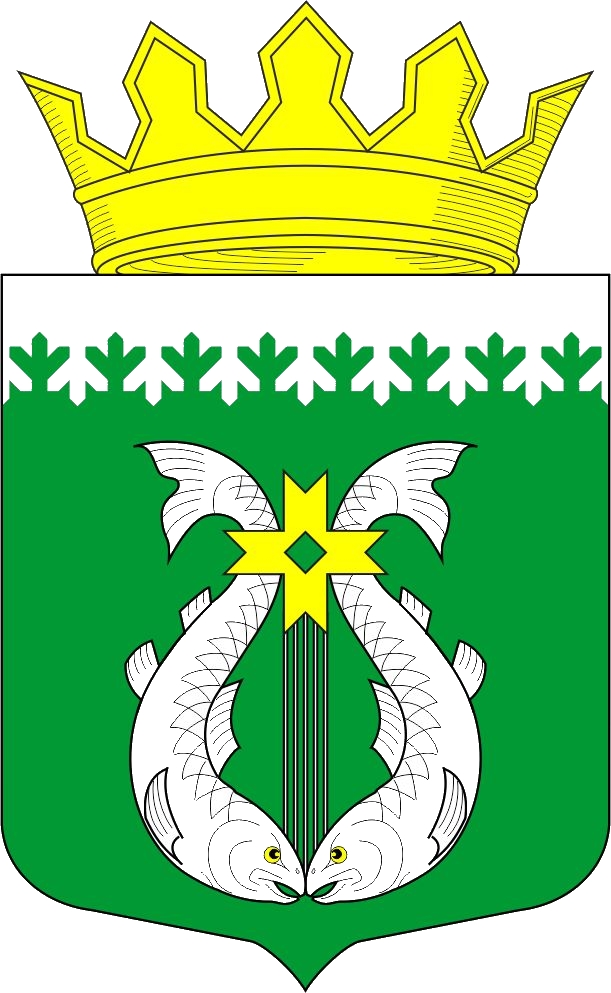 